 2017 New Year's Eve Watchnight Lovefeast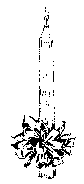 The Salem Congregation Moravian Watchnight Service will be held on Sunday, December 31, 2018 at 11:00 PM  